РОССИЙСКАЯ ФЕДЕРАЦИЯУДОСТОВЕРЕНИЕО КРАТКОСРОЧНОМ ПОВЫШЕНИИ КВАЛИФИКАЦИИНастоящее удостоверение выдано(фамилия, имя, отчество)(а) с « ^^»    ^ <%-	20СК^ г. по « X?'»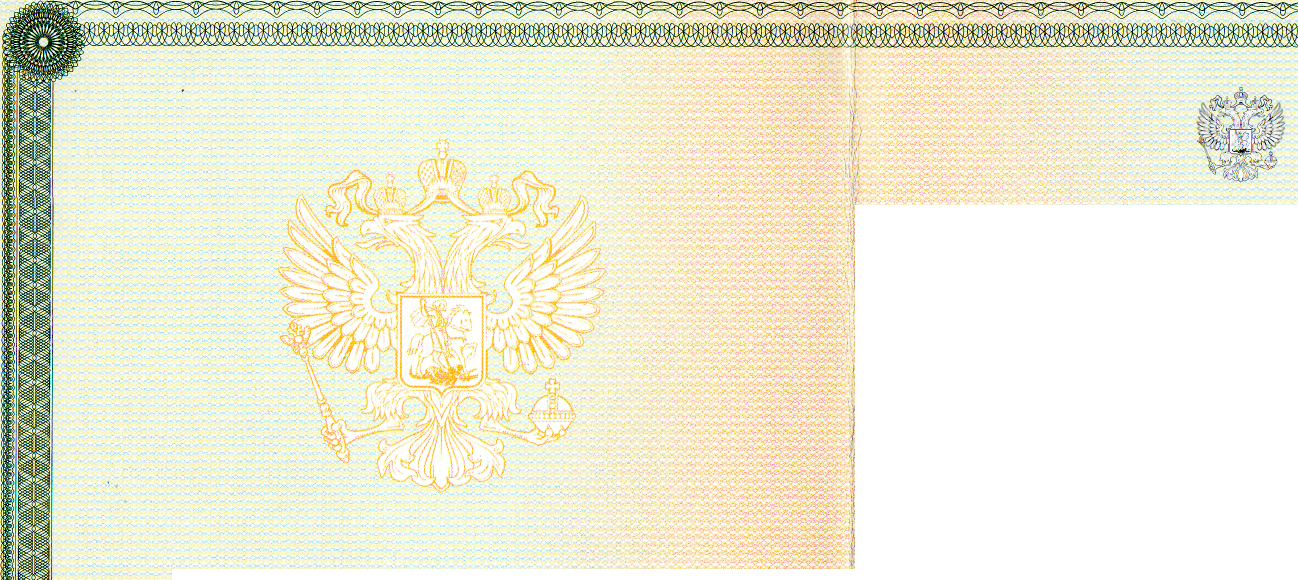 Удостоверение является государственным документом о краткосрочном повышении квалификациив том, что он200прошел(а)    краткосрочное    обучение    в   АЛТАЙСКОМ КРАЕВОМ ИНСТИТУТЕ ПОВЫШЕНИЯ КВАЛИФИКАЦИИ РАБОТНИКОВ ОБРАЗОВАНИЯпо(наименование программы дополнительного профессионального образования)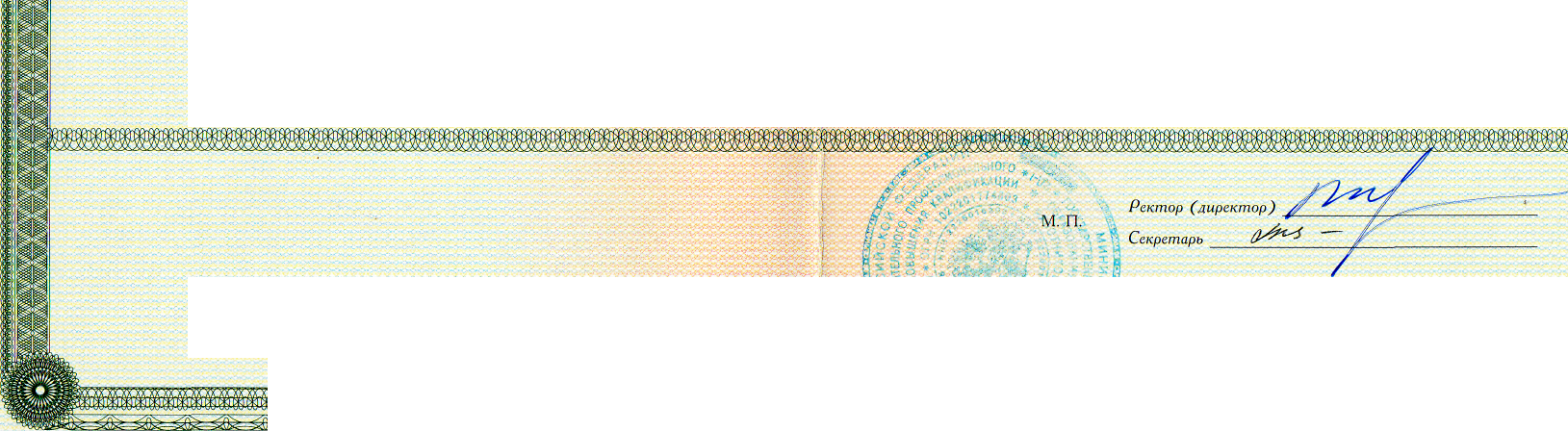 *'* 4-в объеме(количество часов)Регистрационный №ОГород Барнаул	год :